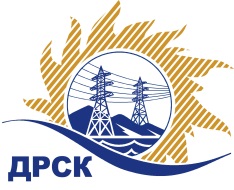 Акционерное общество«Дальневосточная распределительная сетевая  компания»ПРОТОКОЛпроцедуры вскрытия конвертов с заявками участников СПОСОБ И ПРЕДМЕТ ЗАКУПКИ: открытый запрос предложений на право заключения Договора на выполнение «Ремонт гаража ПС Державинка, филиал АЭС» (закупка 41 раздела 1.1. ГКПЗ 2018 г.).Плановая стоимость: 1 632 000,00 руб., без учета НДС;   1 925 760,00 руб., с учетом НДС.ПРИСУТСТВОВАЛИ: постоянно действующая Закупочная комиссия 1-го уровня ВОПРОСЫ ЗАСЕДАНИЯ КОНКУРСНОЙ КОМИССИИ:В ходе проведения запроса предложений было получено 4 заявки, конверты с которыми были размещены в электронном виде через функционал ЭТП - https://rushydro.roseltorg.ru.   Вскрытие конвертов было осуществлено в электронном сейфе организатора запроса предложений на ЕЭТП, в сети «Интернет»: https://rushydro.roseltorg.ru  автоматически.Дата и время начала процедуры вскрытия конвертов с заявками участников: 11:00 местного времени 26.12.2017Место проведения процедуры вскрытия конвертов с заявками участников: Единая электронная торговая площадка, в сети «Интернет»: https://rushydro.roseltorg.ru.В конвертах обнаружены заявки следующих участников запроса предложений:Секретарь Закупочной комиссии 1 уровня                                                               М.Г.ЕлисееваЧувашова О.В.(416-2) 397-242№ 209/УР-Вг. Благовещенск26 декабря  2017 г.№ п/пПорядковый номер заявкиНаименование участникаЗаявка без НДСЗаявка с НДССтавка НДС11ООО "ДИНАСТИЯ" 
ИНН/КПП 2801128260/280101001 
ОГРН 10828010005901 599 297.001 887 170.4618%22ООО "Камила" 
ИНН/КПП 2801056440/280101001 
ОГРН 10228005267701 619 334.961 910 815.2518%33ООО «Прометей +» 
ИНН/КПП 2801101798/280101001 
ОГРН 10528000303921 631 971.001 631 971.00Без НДС44ООО «Прометей»
ИНН/КПП 2801100321/280101001 
ОГРН 10428000360701 621 825.001 621 825.00Без НДС